Catapult AlgorithmAdds “lob” to our flight. You are not expected to understand this: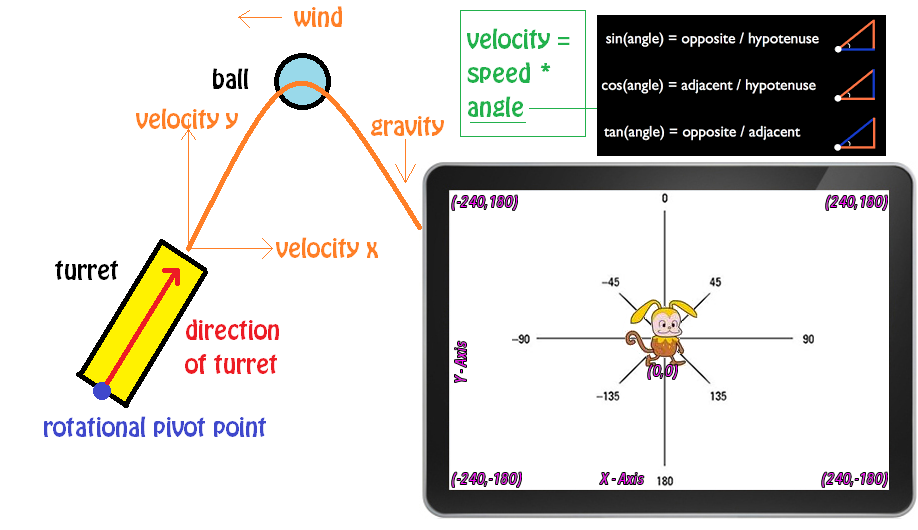 Draw SpritesDraw Turret and Ball sprites:Turret:Draw turret length ways (horizontally), and set the costume centre to the base of turret: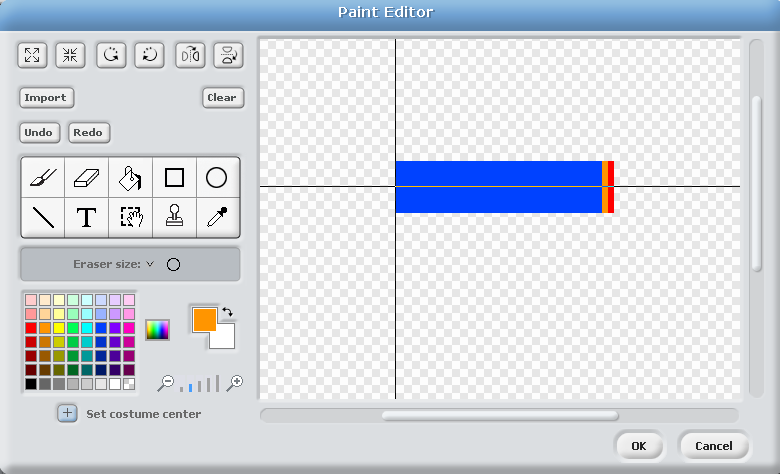 Ball: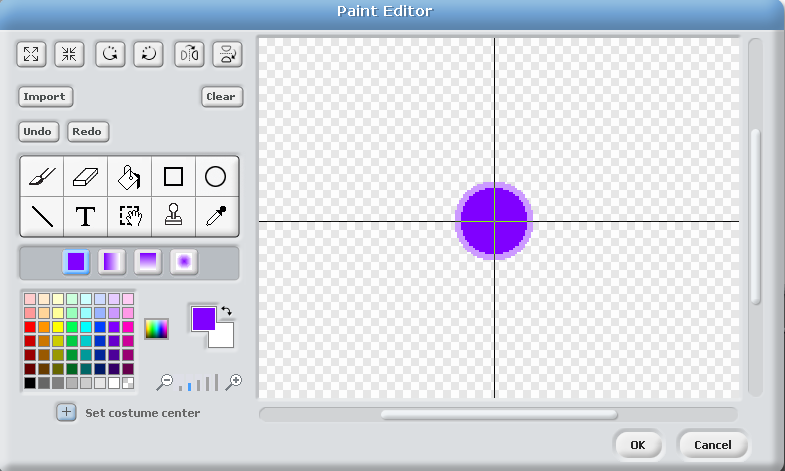 Add Code BlocksTurret: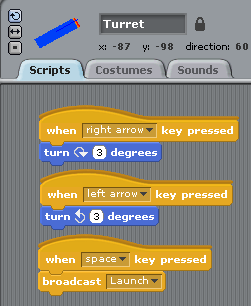 Ball: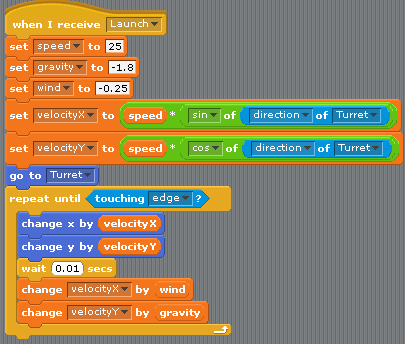 Finished Product: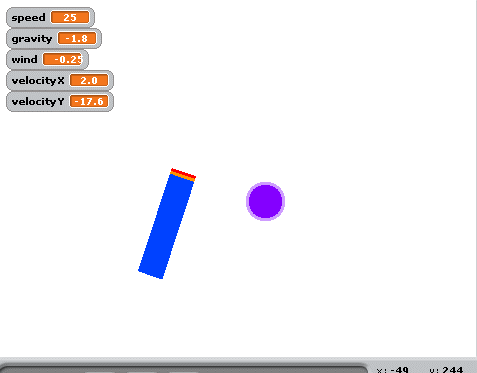 ChallengesCan you improve the game by implementing some of the following features?Tweak wind, gravity and speed variables to your likingGameplay:Floating objects to aim at (nothing violent)ScoringPrimary / secondary firing optionsBound to different keysDifferent speedsLimited ammoBonuses?